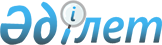 Об утверждении форм сертификата по определению страны происхождения товара
					
			Утративший силу
			
			
		
					Приказ и.о. Министра по инвестициям и развитию Республики Казахстан от 9 января 2015 года № 6. Зарегистрирован в Министерстве юстиции Республики Казахстан 12 февраля 2015 года № 10235. Утратил силу приказом Министра торговли и интеграции Республики Казахстан от 13 июля 2021 года № 454-НҚ.
      Сноска. Утратил силу приказом Министра торговли и интеграции РК от 13.07.2021 № 454-НҚ (вводится в действие по истечении десяти календарных дней после дня его первого официального опубликования).

      Сноска. Заголовок в редакции приказа Министра торговли и интеграции РК от 26.11.2019 № 114 (вводится в действие по истечении десяти календарных дней после дня его первого официального опубликования).
      В соответствии с подпунктом 3-2) части третьей статьи 7 Закона Республики Казахстан от 9 ноября 2004 года "О техническом регулировании" ПРИКАЗЫВАЮ:
      Сноска. Преамбула в редакции приказа Министра торговли и интеграции РК от 26.11.2019 № 114 (вводится в действие по истечении десяти календарных дней после дня его первого официального опубликования).


      1. Утвердить прилагаемые формы бланков:
      1) сертификата о происхождении товара формы "СТ-1" согласно приложению 1 к настоящему приказу;
      2) сертификата о происхождении товара формы "А" на английском языке согласно приложению 2 к настоящему приказу;
      3) сертификата о происхождении товара формы "Оригинал" согласно  приложению 3 к настоящему приказу;
      4) сертификата о происхождении товара формы "СТ-2" согласно приложению 4 к настоящему приказу;
      5) сертификата о происхождении товара формы "СТ-KZ" согласно приложению 5 к настоящему приказу. 
      2. Признать утратившими силу некоторые приказы Министерства индустрии и новых технологий Республики Казахстан согласно приложению 6 к настоящему приказу.
      3. Комитету технического регулирования и метрологии Министерства по инвестициям и развитию Республики Казахстан (Канешев Б.Б.) обеспечить:
      1)  в установленном законодательством порядке государственную регистрацию настоящего приказа в Министерстве юстиции Республики Казахстан; 
      2) в течение десяти календарных дней после государственной регистрации настоящего приказа в Министерстве юстиции Республики Казахстан направление копии приказа на официальное опубликование в периодические печатные издания и информационно-правовую систему "Әділет" республиканского государственного предприятия на праве хозяйственного ведения "Республиканский центр правовой информации Министерства юстиции Республики Казахстан";
      3) размещение настоящего приказа на интернет-ресурсе Министерства по инвестициям и развитию Республики Казахстан и на интранет-портале государственных органов;
      4) в течение десяти рабочих дней после государственной регистрации настоящего приказа в Министерстве юстиции Республики Казахстан представление в Юридический департамент Министерства по инвестициям и развитию Республики Казахстан сведений об исполнении мероприятий, предусмотренных подпунктами 1), 2) и 3) пункта 3  настоящего приказа.
      4. Контроль за исполнением настоящего приказа оставляю за собой.
      5. Настоящий приказ вводится в действие по истечении десяти календарных дней после дня его первого официального опубликования.
      Форма
      Примечание: бланк сертификата о происхождении товара должен
      иметь:
      размер 210 x 297 миллиметров, при этом по длине может
      допускаться отклонение в большую сторону на 5 миллиметров или в
      меньшую сторону на 8 миллиметров.
      отпечатанную голубую гильотировку: позволяющую установить
      визуально любую подделку механическим или химическим способом.
      Форма 
      Примечание: бланк сертификата о происхождении товара должен
      иметь:
      размер 210 x 297 миллиметров, при этом по длине может
      допускаться отклонение в большую сторону на 5 миллиметров или в
      меньшую сторону на 8 миллиметров.
      отпечатанную зеленую гильотировку: позволяющую установить
      визуально любую подделку механическим или химическим способом.
      форма сертификата о происхождении товара выдается только на
      английском языке.
      Форма 
      Примечание: бланк сертификата о происхождении товара должен
      иметь:
      размер 210 x 297 миллиметров, при этом по длине может
      допускаться отклонение в большую сторону на 5 миллиметров или в
      меньшую сторону на 8 миллиметров.
      отпечатанную розовую гильотировку: позволяющую установить
      визуально любую подделку механическим или химическим способом.
      Форма 
      Примечание: бланк сертификата о происхождении товара должен
      иметь:
      размер 210 x 297 миллиметров, при этом по длине может
      допускаться отклонение в большую сторону на 5 миллиметров или в
      меньшую сторону на 8 миллиметров.
      отпечатанную розовую гильотировку: позволяющую установить
      визуально любую подделку механическим или химическим способом.
      Форма
      Примечание: бланк сертификата о происхождении товара должен
      иметь:
      размер 210 х 297 миллиметров, при этом по длине может
      допускаться отклонение в большую сторону на 5 миллиметров или в
      меньшую сторону на 8 миллиметров.
      опечатанную желтую гильотировку, позволяющую установить
      визуально любую подделку механическим или химическим способом.
      Форма
      Примечание: бланк сертификата о происхождении товара должен
      иметь: 
      размер 210 х 297 миллиметров, при этом по длине может
      допускаться отклонение в большую сторону на 5 миллиметров или в
      меньшую сторону на 8 миллиметров.
      опечатанную желтую гильотировку, позволяющую установить
      визуально любую подделку механическим или химическим способом.
      Сноска. Приложение 5 в редакции приказа Министра торговли и интеграции РК от 26.11.2019 № 114 (вводится в действие по истечении десяти календарных дней после дня его первого официального опубликования).
      "CT-KZ" НЫСАНДАҒЫ ТАУАРДЫҢ ШЫҒУ ТЕГІ ТУРАЛЫ № ___________
      СЕРТИФИКАТҚА ҚОСЫМША ПАРАҚ
      ДОПОЛНИТЕЛЬНЫЙ ЛИСТ СЕРТИФИКАТА № ___________ 
      О ПРОИСХОЖДЕНИИ ТОВАРА ФОРМЫ "СТ-KZ" Перечень некоторых приказов Министерства индустрии
и новых технологий Республики Казахстан, утративших силу
      1. Приказ и.о. Министра индустрии и новых технологий Республики Казахстан от 21 мая 2010 года № 83 "Об утверждении форм бланков сертификатов о происхождении товара" (зарегистрирован в Реестре государственной регистрации нормативных правовых актов под № 6310, опубликован в газете "Казахстанская правда" от 14 августа 2010 года № 215-216 (26276-26277)); 
      2. Приказ и.о. Министра индустрии и новых технологий Республики Казахстан от 10 ноября 2010 года № 373 "О внесении изменений в приказ и.о. Министра индустрии и новых технологий Республики Казахстан от 21 мая 2010 года № 83 "Об утверждении форм бланков сертификатов о происхождении товара" (зарегистрирован в Реестре государственной регистрации нормативных правовых актов под № 6654, опубликован в газетах "Казахстанская правда" от 23 декабря 2010 года № 348 (26409), "Егемен Қазақстан" от 11 января 2011 года № 6-7 (26409));
      3. Приказ Заместителя Премьер-Министра Республики Казахстан - Министра индустрии и новых технологий Республики Казахстан от 28 февраля 2011 года № 51 "О внесении изменений в приказ и.о. Министра индустрии и новых технологий Республики Казахстан от 21 мая 2010 года № 83 "Об утверждении форм бланков сертификатов о происхождении товара" (зарегистрирован в Реестре государственной регистрации нормативных правовых актов под № 6851, опубликован в газетах "Казахстанская правда" от 7 апреля 2011 года № 117 (26538), "Егемен Қазақстан" от 5 мая 2011 года № 184-185 (26587), Собрании актов центральных исполнительных и иных центральных государственных органов Республики Казахстан от 7 ноября 2011 года № 15); 
      4. Приказ Министра индустрии и новых технологий Республики Казахстан от 13 марта 2012 года № 81 "О внесении изменения и дополнений в приказ и.о. Министра индустрии и новых технологий Республики Казахстан от 21 мая 2010 года № 83 "Об утверждении форм бланков сертификатов о происхождении товара" (зарегистрирован в Реестре государственной регистрации нормативных правовых актов под № 7512, опубликован в газете "Казахстанская правда" от 28 апреля 2012 года № 121-122 (26940-26941), Собрании актов центральных исполнительных и иных центральных государственных органов Республики Казахстан от 24 июля 2012 года № 8). 
					© 2012. РГП на ПХВ «Институт законодательства и правовой информации Республики Казахстан» Министерства юстиции Республики Казахстан
				
И.о. Министра по инвестициям
и развитию Республики Казахстан
А. РауПриложение 1
к приказу и.о. Министра по
инвестициям и развитию
Республики Казахстан
от 9 января 2015 года № 6
1. Грузоотправитель/экспортер 
(наименование и адрес)
1. Грузоотправитель/экспортер 
(наименование и адрес)
1. Грузоотправитель/экспортер 
(наименование и адрес)
4. № _________________________
            СЕРТИФИКАТ
      О ПРОИСХОЖДЕНИИ ТОВАРА
             ФОРМА СТ-1
Выдан в __________________________
         (наименование страны)
Для представления в ______________
              (наименование страны)
4. № _________________________
            СЕРТИФИКАТ
      О ПРОИСХОЖДЕНИИ ТОВАРА
             ФОРМА СТ-1
Выдан в __________________________
         (наименование страны)
Для представления в ______________
              (наименование страны)
4. № _________________________
            СЕРТИФИКАТ
      О ПРОИСХОЖДЕНИИ ТОВАРА
             ФОРМА СТ-1
Выдан в __________________________
         (наименование страны)
Для представления в ______________
              (наименование страны)
2. Грузополучатель/импортер
(наименование и адрес)
2. Грузополучатель/импортер
(наименование и адрес)
2. Грузополучатель/импортер
(наименование и адрес)
4. № _________________________
            СЕРТИФИКАТ
      О ПРОИСХОЖДЕНИИ ТОВАРА
             ФОРМА СТ-1
Выдан в __________________________
         (наименование страны)
Для представления в ______________
              (наименование страны)
4. № _________________________
            СЕРТИФИКАТ
      О ПРОИСХОЖДЕНИИ ТОВАРА
             ФОРМА СТ-1
Выдан в __________________________
         (наименование страны)
Для представления в ______________
              (наименование страны)
4. № _________________________
            СЕРТИФИКАТ
      О ПРОИСХОЖДЕНИИ ТОВАРА
             ФОРМА СТ-1
Выдан в __________________________
         (наименование страны)
Для представления в ______________
              (наименование страны)
3. Средства транспорта и маршрут следования
(насколько это известно)
3. Средства транспорта и маршрут следования
(насколько это известно)
3. Средства транспорта и маршрут следования
(насколько это известно)
5. Для служебных отметок
5. Для служебных отметок
5. Для служебных отметок
6.
№.
п/п
7. Количество
мест и вид
упаковки
8. Описание
товара
9. Критерий
происхождения
10. Количество
товара
11. Номер
и дата
счета-
фактуры
12. Удостоверение
Настоящим удостоверяется, что
декларация заявителя
соответствует действительности
________ _________ ________
Подпись    Дата     Печать
12. Удостоверение
Настоящим удостоверяется, что
декларация заявителя
соответствует действительности
________ _________ ________
Подпись    Дата     Печать
12. Удостоверение
Настоящим удостоверяется, что
декларация заявителя
соответствует действительности
________ _________ ________
Подпись    Дата     Печать
13. Декларация заявителя
Нижеподписавшийся заявляет, что вышеприведенные сведения соответствуют действительности:
что все товары полностью произведены или подвергнуты достаточной переработке в
_________________________________
     (наименование страны)
и что они отвечают требованиям
происхождения, установленным
в отношении таких товаров.
_______ ___________ ____________
Подпись      Дата      Печать
13. Декларация заявителя
Нижеподписавшийся заявляет, что вышеприведенные сведения соответствуют действительности:
что все товары полностью произведены или подвергнуты достаточной переработке в
_________________________________
     (наименование страны)
и что они отвечают требованиям
происхождения, установленным
в отношении таких товаров.
_______ ___________ ____________
Подпись      Дата      Печать
13. Декларация заявителя
Нижеподписавшийся заявляет, что вышеприведенные сведения соответствуют действительности:
что все товары полностью произведены или подвергнуты достаточной переработке в
_________________________________
     (наименование страны)
и что они отвечают требованиям
происхождения, установленным
в отношении таких товаров.
_______ ___________ ____________
Подпись      Дата      Печать
ДОПОЛНИТЕЛЬНЫЙ ЛИСТ СЕРТИФИКАТА № 
О ПРОИСХОЖДЕНИИ ТОВАРА ФОРМЫ СТ-1
ДОПОЛНИТЕЛЬНЫЙ ЛИСТ СЕРТИФИКАТА № 
О ПРОИСХОЖДЕНИИ ТОВАРА ФОРМЫ СТ-1
ДОПОЛНИТЕЛЬНЫЙ ЛИСТ СЕРТИФИКАТА № 
О ПРОИСХОЖДЕНИИ ТОВАРА ФОРМЫ СТ-1
ДОПОЛНИТЕЛЬНЫЙ ЛИСТ СЕРТИФИКАТА № 
О ПРОИСХОЖДЕНИИ ТОВАРА ФОРМЫ СТ-1
ДОПОЛНИТЕЛЬНЫЙ ЛИСТ СЕРТИФИКАТА № 
О ПРОИСХОЖДЕНИИ ТОВАРА ФОРМЫ СТ-1
ДОПОЛНИТЕЛЬНЫЙ ЛИСТ СЕРТИФИКАТА № 
О ПРОИСХОЖДЕНИИ ТОВАРА ФОРМЫ СТ-1
6.
№ п/п
7. Количество мест и вид упаковки
8. Описание товара
9. Критерий происхождения
10. Количество товара
11. Номер и дата счета-фактуры
12. Удостоверение
Настоящим удостоверяется, что декларация заявителя соответствует действительности
______ ________  _______
Подпись  Дата    Печать
12. Удостоверение
Настоящим удостоверяется, что декларация заявителя соответствует действительности
______ ________  _______
Подпись  Дата    Печать
12. Удостоверение
Настоящим удостоверяется, что декларация заявителя соответствует действительности
______ ________  _______
Подпись  Дата    Печать
13. Декларация заявителя
Нижеподписавшийся заявляет, что вышеприведенные сведения соответствуют действительности:
что все товары полностью произведены или подвергнуты достаточной переработке в
_______________________________
(наименование страны)
и что они отвечают требованиям происхождения, установленным в отношении таких товаров
_________ _________ ___________
Подпись     Дата       Печать
13. Декларация заявителя
Нижеподписавшийся заявляет, что вышеприведенные сведения соответствуют действительности:
что все товары полностью произведены или подвергнуты достаточной переработке в
_______________________________
(наименование страны)
и что они отвечают требованиям происхождения, установленным в отношении таких товаров
_________ _________ ___________
Подпись     Дата       Печать
13. Декларация заявителя
Нижеподписавшийся заявляет, что вышеприведенные сведения соответствуют действительности:
что все товары полностью произведены или подвергнуты достаточной переработке в
_______________________________
(наименование страны)
и что они отвечают требованиям происхождения, установленным в отношении таких товаров
_________ _________ ___________
Подпись     Дата       ПечатьПриложение 2
к приказу и.о. Министра по
инвестициям и развитию
Республики Казахстан
от 9 января 2015 года № 6
1. Goods consigned from
(exporter’s business name, address, country)
1. Goods consigned from
(exporter’s business name, address, country)
1. Goods consigned from
(exporter’s business name, address, country)
1. Goods consigned from
(exporter’s business name, address, country)
Reference №
     GENERALIZED SYSTEM OF PREFERENCES
           CERTIFICATE OF ORIGIN
(Combined declaration and certificate)
                   FORM A
Issued in __________________
               (country)
See notes overleaf
Reference №
     GENERALIZED SYSTEM OF PREFERENCES
           CERTIFICATE OF ORIGIN
(Combined declaration and certificate)
                   FORM A
Issued in __________________
               (country)
See notes overleaf
Reference №
     GENERALIZED SYSTEM OF PREFERENCES
           CERTIFICATE OF ORIGIN
(Combined declaration and certificate)
                   FORM A
Issued in __________________
               (country)
See notes overleaf
2. Goods consigned to
(consignee’s name, address, country)
2. Goods consigned to
(consignee’s name, address, country)
2. Goods consigned to
(consignee’s name, address, country)
2. Goods consigned to
(consignee’s name, address, country)
Reference №
     GENERALIZED SYSTEM OF PREFERENCES
           CERTIFICATE OF ORIGIN
(Combined declaration and certificate)
                   FORM A
Issued in __________________
               (country)
See notes overleaf
Reference №
     GENERALIZED SYSTEM OF PREFERENCES
           CERTIFICATE OF ORIGIN
(Combined declaration and certificate)
                   FORM A
Issued in __________________
               (country)
See notes overleaf
Reference №
     GENERALIZED SYSTEM OF PREFERENCES
           CERTIFICATE OF ORIGIN
(Combined declaration and certificate)
                   FORM A
Issued in __________________
               (country)
See notes overleaf
3. Means of transport and route (as far as known)
3. Means of transport and route (as far as known)
3. Means of transport and route (as far as known)
3. Means of transport and route (as far as known)
4. For official use
4. For official use
4. For official use
5. Item number
6. Marks and numbers of packages
7. Number and kind of packages;
description of goods
7. Number and kind of packages;
description of goods
8. Origin criterion (see notes overleaf)
9. Gross weight or other quantity
10. Number and date of invoices
11. Certification
It is herebery certified, on the basis of control carred out, that the declaration by the exporter is correct.
_________________________
Place and date, signature and stamp of certifying authority
11. Certification
It is herebery certified, on the basis of control carred out, that the declaration by the exporter is correct.
_________________________
Place and date, signature and stamp of certifying authority
11. Certification
It is herebery certified, on the basis of control carred out, that the declaration by the exporter is correct.
_________________________
Place and date, signature and stamp of certifying authority
12. Declaration by the exporter
The undersigned hereby declares that the above details and statements are correct; that all the goods were produced in _____________________
      (country)
and that they comply with the origin requirements specified for those goods in the generalized system of preferences for goods exported to
_______________________________________
           (importing country)
_______________________________________
Place and date, signature of authorized signatory
12. Declaration by the exporter
The undersigned hereby declares that the above details and statements are correct; that all the goods were produced in _____________________
      (country)
and that they comply with the origin requirements specified for those goods in the generalized system of preferences for goods exported to
_______________________________________
           (importing country)
_______________________________________
Place and date, signature of authorized signatory
12. Declaration by the exporter
The undersigned hereby declares that the above details and statements are correct; that all the goods were produced in _____________________
      (country)
and that they comply with the origin requirements specified for those goods in the generalized system of preferences for goods exported to
_______________________________________
           (importing country)
_______________________________________
Place and date, signature of authorized signatory
12. Declaration by the exporter
The undersigned hereby declares that the above details and statements are correct; that all the goods were produced in _____________________
      (country)
and that they comply with the origin requirements specified for those goods in the generalized system of preferences for goods exported to
_______________________________________
           (importing country)
_______________________________________
Place and date, signature of authorized signatoryПриложение 3
к приказу и.о. Министра по
инвестициям и развитию
Республики Казахстан
от 9 января 2015 года № 6
1. Exporter
(name, address, country)
1. Exporter
(name, address, country)
          ORIGINAL №
     CERTIFICATE OF ORIGIN
    Issued in the Republic of
           Kazakhstan
          ORIGINAL №
     CERTIFICATE OF ORIGIN
    Issued in the Republic of
           Kazakhstan
2. Consigned
(name, address, country)
2. Consigned
(name, address, country)
          ORIGINAL №
     CERTIFICATE OF ORIGIN
    Issued in the Republic of
           Kazakhstan
          ORIGINAL №
     CERTIFICATE OF ORIGIN
    Issued in the Republic of
           Kazakhstan
3. Means of transport and route
3. Means of transport and route
4. For official use
4. For official use
5. Country of origin
5. Country of origin
6. Supplementary details
6. Supplementary details
7. Item number
8. Description of goods
9. Number and king of packages
10. Gross weight or other quantity
11. Certification.
It is herebery certified, that the declaration by the exporter is correct.
___________________________
Place, date, signature, name
and stamp of certifying authority
11. Certification.
It is herebery certified, that the declaration by the exporter is correct.
___________________________
Place, date, signature, name
and stamp of certifying authority
12. Declaration by the exporter.
The undersigned hereby declares
that the above details and
statements are correct; 
that the goods are of the country shown in box № 5; 
that the goods are exported to
_______________________________
      (importing country)
________________________________
Place, date, stamp and signature of authorized signatory
12. Declaration by the exporter.
The undersigned hereby declares
that the above details and
statements are correct; 
that the goods are of the country shown in box № 5; 
that the goods are exported to
_______________________________
      (importing country)
________________________________
Place, date, stamp and signature of authorized signatory
1. Отправитель
(наименование, адрес, страна)
1. Отправитель
(наименование, адрес, страна)
ОРИГИНАЛ №
       СЕРТИФИКАТ ПРОИСХОЖДЕНИЯ
       выдан в Республике Казахстан
ОРИГИНАЛ №
       СЕРТИФИКАТ ПРОИСХОЖДЕНИЯ
       выдан в Республике Казахстан
2. Получатель
(наименование, адрес, страна)
2. Получатель
(наименование, адрес, страна)
ОРИГИНАЛ №
       СЕРТИФИКАТ ПРОИСХОЖДЕНИЯ
       выдан в Республике Казахстан
ОРИГИНАЛ №
       СЕРТИФИКАТ ПРОИСХОЖДЕНИЯ
       выдан в Республике Казахстан
3. Вид транспорта и маршрут 
3. Вид транспорта и маршрут 
4. Для служебных отметок
4. Для служебных отметок
5. Страна происхождения
5. Страна происхождения
6. Дополнительные сведения
6. Дополнительные сведения
7. №
8. Описание товара
9. Количество мест и вид упаковки
10. Общий вес или другие количественные характеристики товара
11. Удостоверение:
Настоящим удостоверяется, что декларация экспортера верна.
____________________________
Место, дата, подпись
уполномоченного лица,
наименование и печать
удостоверяющей организации
11. Удостоверение:
Настоящим удостоверяется, что декларация экспортера верна.
____________________________
Место, дата, подпись
уполномоченного лица,
наименование и печать
удостоверяющей организации
12. Декларация экспортера
Нижеподписавшийся заявляет, что вышеприведенные сведения соответствуют действительности, что все товары имеют происхождение страны, указанной в графе № 5 настоящего сертификата, что товары экспортируются в
___________________________________
     (импортирующая страна)
________________________________
Место, дата, печать и подпись
уполномоченного лица
организации-экспортера
12. Декларация экспортера
Нижеподписавшийся заявляет, что вышеприведенные сведения соответствуют действительности, что все товары имеют происхождение страны, указанной в графе № 5 настоящего сертификата, что товары экспортируются в
___________________________________
     (импортирующая страна)
________________________________
Место, дата, печать и подпись
уполномоченного лица
организации-экспортераПриложение 4
к приказу и.о. Министра по
инвестициям и развитию
Республики Казахстан
от 9 января 2015 года № 6
1. Consignor/exporter
(name and address)
1. Consignor/exporter
(name and address)
1. Consignor/exporter
(name and address)
4. №
   CERTIFICATE OF ORIGIN OF GOODS
                  ST-2 FORM
4. №
   CERTIFICATE OF ORIGIN OF GOODS
                  ST-2 FORM
4. №
   CERTIFICATE OF ORIGIN OF GOODS
                  ST-2 FORM
2. Consignee/importer 
(name and address)
2. Consignee/importer 
(name and address)
2. Consignee/importer 
(name and address)
Issued in _____________________________
           (Name of the country)
For submitting in _____________________
           (Name of the country)
Issued in _____________________________
           (Name of the country)
For submitting in _____________________
           (Name of the country)
Issued in _____________________________
           (Name of the country)
For submitting in _____________________
           (Name of the country)
3. Means of transport and itinerary (as far as is known)
3. Means of transport and itinerary (as far as is known)
3. Means of transport and itinerary (as far as is known)
5. For official use/notes only
5. For official use/notes only
5. For official use/notes only
6. №
7. Number of pieces of goods and type of packing
8. Description of goods
9. Criteria of origin
10. Quantity of goods
11. Invoice number and date
12. Certification
This is to certify, on the basis of implemented control, that the information contained in the Declaration of the applicant is true
__________________________
 Signature   Date   Seal
12. Certification
This is to certify, on the basis of implemented control, that the information contained in the Declaration of the applicant is true
__________________________
 Signature   Date   Seal
12. Certification
This is to certify, on the basis of implemented control, that the information contained in the Declaration of the applicant is true
__________________________
 Signature   Date   Seal
13. Declaration of the applicant
The undersigned states that the above- mentioned information is true and that all goods have been completely produced or reprocessed well enough in
___________________________________
        (Name of the country)
and that the goods meet the requirements of оrigin prescribed for such goods
______________________________________
     Signature   Date   Seal
13. Declaration of the applicant
The undersigned states that the above- mentioned information is true and that all goods have been completely produced or reprocessed well enough in
___________________________________
        (Name of the country)
and that the goods meet the requirements of оrigin prescribed for such goods
______________________________________
     Signature   Date   Seal
13. Declaration of the applicant
The undersigned states that the above- mentioned information is true and that all goods have been completely produced or reprocessed well enough in
___________________________________
        (Name of the country)
and that the goods meet the requirements of оrigin prescribed for such goods
______________________________________
     Signature   Date   Seal
               EXTRA SHEET OF CERTIFICATE №
                  OF ORIGIN OF GOODS. ST-2 FORM
               EXTRA SHEET OF CERTIFICATE №
                  OF ORIGIN OF GOODS. ST-2 FORM
               EXTRA SHEET OF CERTIFICATE №
                  OF ORIGIN OF GOODS. ST-2 FORM
               EXTRA SHEET OF CERTIFICATE №
                  OF ORIGIN OF GOODS. ST-2 FORM
               EXTRA SHEET OF CERTIFICATE №
                  OF ORIGIN OF GOODS. ST-2 FORM
               EXTRA SHEET OF CERTIFICATE №
                  OF ORIGIN OF GOODS. ST-2 FORM
6. №
7. Number of pieces of goods and type of packing
8. Description of goods
9. Criteria of origin
10. Quantity of goods
11. Invoice number and date
12. Certification
This is to certify, on the basis of implemented control, that the information contained in the Declaration of the applicant is true 
_________________________
 Signature   Date  Seal
12. Certification
This is to certify, on the basis of implemented control, that the information contained in the Declaration of the applicant is true 
_________________________
 Signature   Date  Seal
12. Certification
This is to certify, on the basis of implemented control, that the information contained in the Declaration of the applicant is true 
_________________________
 Signature   Date  Seal
13. Declaration of the applicant
The undersigned states that the above- mentioned information is true and that all goods have been completely produced or reprocessed well enough in _______________________________________
     (Name of the country)
and that the goods meet the requirements of origin prescribed for such goods.
_______________________________________
   Signature    Date    Seal
13. Declaration of the applicant
The undersigned states that the above- mentioned information is true and that all goods have been completely produced or reprocessed well enough in _______________________________________
     (Name of the country)
and that the goods meet the requirements of origin prescribed for such goods.
_______________________________________
   Signature    Date    Seal
13. Declaration of the applicant
The undersigned states that the above- mentioned information is true and that all goods have been completely produced or reprocessed well enough in _______________________________________
     (Name of the country)
and that the goods meet the requirements of origin prescribed for such goods.
_______________________________________
   Signature    Date    Seal
1. Грузоотправитель/экспортер
(наименование и адрес) 
1. Грузоотправитель/экспортер
(наименование и адрес) 
1. Грузоотправитель/экспортер
(наименование и адрес) 
4. № 
            СЕРТИФИКАТ 
       О ПРОИСХОЖДЕНИИ ТОВАРА
              ФОРМА СТ-2
4. № 
            СЕРТИФИКАТ 
       О ПРОИСХОЖДЕНИИ ТОВАРА
              ФОРМА СТ-2
4. № 
            СЕРТИФИКАТ 
       О ПРОИСХОЖДЕНИИ ТОВАРА
              ФОРМА СТ-2
2. Грузополучатель/импортер
(наименование и адрес)
2. Грузополучатель/импортер
(наименование и адрес)
2. Грузополучатель/импортер
(наименование и адрес)
Выдан в
________________________________
         (наименование страны)
Для предоставления в
____________________________________
         (наименование страны)
Выдан в
________________________________
         (наименование страны)
Для предоставления в
____________________________________
         (наименование страны)
Выдан в
________________________________
         (наименование страны)
Для предоставления в
____________________________________
         (наименование страны)
3. Средства транспорта и маршрут следования 
(насколько это известно)
3. Средства транспорта и маршрут следования 
(насколько это известно)
3. Средства транспорта и маршрут следования 
(насколько это известно)
5. Для служебных отметок
5. Для служебных отметок
5. Для служебных отметок
6. №
7. Количество мест и вид упаковки
8. Описание товара
9. Критерий происхождения
10. Количество товара
11. Номер и дата счета- 
фактуры
12. Удостоверение
Настоящим удостоверяется, на основании проведенного контроля, что декларация заявителя соответствует действительности
____________________________
   Подпись   Дата   Печать
12. Удостоверение
Настоящим удостоверяется, на основании проведенного контроля, что декларация заявителя соответствует действительности
____________________________
   Подпись   Дата   Печать
12. Удостоверение
Настоящим удостоверяется, на основании проведенного контроля, что декларация заявителя соответствует действительности
____________________________
   Подпись   Дата   Печать
13. Декларация заявителя
Нижеподписавшийся заявляет, что вышеприведенные сведения соответствуют действительности: что все товары полностью произведены или подвергнуты достаточной переработке в
___________________________________
        (наименование страны)
и что они отвечают требованиям происхождения, установленным в отношении таких товаров
___________________________________
      Подпись   Дата   Печать
13. Декларация заявителя
Нижеподписавшийся заявляет, что вышеприведенные сведения соответствуют действительности: что все товары полностью произведены или подвергнуты достаточной переработке в
___________________________________
        (наименование страны)
и что они отвечают требованиям происхождения, установленным в отношении таких товаров
___________________________________
      Подпись   Дата   Печать
13. Декларация заявителя
Нижеподписавшийся заявляет, что вышеприведенные сведения соответствуют действительности: что все товары полностью произведены или подвергнуты достаточной переработке в
___________________________________
        (наименование страны)
и что они отвечают требованиям происхождения, установленным в отношении таких товаров
___________________________________
      Подпись   Дата   Печать
           ДОПОЛНИТЕЛЬНЫЙ ЛИСТ СЕРТИФИКАТА № _____
                 О ПРОИСХОЖДЕНИИ ТОВАРА ФОРМЫ СТ-2
           ДОПОЛНИТЕЛЬНЫЙ ЛИСТ СЕРТИФИКАТА № _____
                 О ПРОИСХОЖДЕНИИ ТОВАРА ФОРМЫ СТ-2
           ДОПОЛНИТЕЛЬНЫЙ ЛИСТ СЕРТИФИКАТА № _____
                 О ПРОИСХОЖДЕНИИ ТОВАРА ФОРМЫ СТ-2
           ДОПОЛНИТЕЛЬНЫЙ ЛИСТ СЕРТИФИКАТА № _____
                 О ПРОИСХОЖДЕНИИ ТОВАРА ФОРМЫ СТ-2
           ДОПОЛНИТЕЛЬНЫЙ ЛИСТ СЕРТИФИКАТА № _____
                 О ПРОИСХОЖДЕНИИ ТОВАРА ФОРМЫ СТ-2
           ДОПОЛНИТЕЛЬНЫЙ ЛИСТ СЕРТИФИКАТА № _____
                 О ПРОИСХОЖДЕНИИ ТОВАРА ФОРМЫ СТ-2
6. №
7. Количество мест и вид упаковки
8. Описание товара
9. Критерий происхождения
10. Количество товара
11. Номер и дата счета-фактуры
12. Удостоверение
Настоящим удостоверяется, на основании проведенного контроля, что декларация заявителя соответствует действительности 
_______________________
 Подпись  Дата  Печать
12. Удостоверение
Настоящим удостоверяется, на основании проведенного контроля, что декларация заявителя соответствует действительности 
_______________________
 Подпись  Дата  Печать
12. Удостоверение
Настоящим удостоверяется, на основании проведенного контроля, что декларация заявителя соответствует действительности 
_______________________
 Подпись  Дата  Печать
13. Декларация заявителя
Нижеподписавшийся заявляет, что вышеприведенные сведения соответствуют действительности: что все товары полностью произведены или подвергнуты достаточной переработке в
__________________________________________
            (наименование страны)
и что они отвечают требованиям происхождения, установленным в отношении таких товаров
__________________________________________
     Подпись   Дата    Печать
13. Декларация заявителя
Нижеподписавшийся заявляет, что вышеприведенные сведения соответствуют действительности: что все товары полностью произведены или подвергнуты достаточной переработке в
__________________________________________
            (наименование страны)
и что они отвечают требованиям происхождения, установленным в отношении таких товаров
__________________________________________
     Подпись   Дата    Печать
13. Декларация заявителя
Нижеподписавшийся заявляет, что вышеприведенные сведения соответствуют действительности: что все товары полностью произведены или подвергнуты достаточной переработке в
__________________________________________
            (наименование страны)
и что они отвечают требованиям происхождения, установленным в отношении таких товаров
__________________________________________
     Подпись   Дата    ПечатьПриложение 5
к приказу исполняющего
обязанности Министра по
 инвестициям и развитию
Республики Казахстан
от 9 января 2015 года № 6форма
1. Тауарды өндіруші

(атауы және пошталық мекен-жайы)

Производитель товара

(наименование и почтовый адрес)
4. № ____________________________ ТАУАРДЫҢ ШЫҒУ ТЕГІ ТУРАЛЫ СЕРТИФИКАТ СЕРТИФИКАТ О ПРОИСХОЖДЕНИИ ТОВАРА CT-KZ НЫСАНЫ  ФОРМА CT-KZ
2. Тауарды алушы

(атауы және пошталық мекен-жайы)

Получатель товара

(наименование и почтовый адрес)
_____________________________

берілді (елдің атауы)

Выдан в _____________________________

(наименование страны)
3. Тауардың шығу тегі туралы сертификатты алу мақсаты 

Цель получения сертификата о происхождении товара
5. Қызметтік ескертулер үшін

Для служебных отметок
6. №
7. Орындар саны және қаптама түрі

Количество мест и вид упаковки
8. Тауардың сипаттамасы

Описание товара
9. Шығу тегінің өлшемдері

Критерии происхождения
10. Брутто/нетто салмағы (килограмм)

Вес (килограмм) брутто/нетто
11. Куәлік. Осы арқылы өтініш берушінің декларациясы шындыққа сәйкес келетіні куаландырылады

Удостоверение. Настоящим удостоверяется, что декларация заявителя соответствует действительности

______________________________

Атауы/Наименование

Мекен-жайы/Адрес

______________________________

Тегі, аты, әкесінің аты (болған жағдайда)/ Фамилия, имя, отчество (при наличии) Электрондық цифрлық қолтаңба/Электронная цифровая подпись ______________________________

Күні/Дата 
11. Куәлік. Осы арқылы өтініш берушінің декларациясы шындыққа сәйкес келетіні куаландырылады

Удостоверение. Настоящим удостоверяется, что декларация заявителя соответствует действительности

______________________________

Атауы/Наименование

Мекен-жайы/Адрес

______________________________

Тегі, аты, әкесінің аты (болған жағдайда)/ Фамилия, имя, отчество (при наличии) Электрондық цифрлық қолтаңба/Электронная цифровая подпись ______________________________

Күні/Дата 
11. Куәлік. Осы арқылы өтініш берушінің декларациясы шындыққа сәйкес келетіні куаландырылады

Удостоверение. Настоящим удостоверяется, что декларация заявителя соответствует действительности

______________________________

Атауы/Наименование

Мекен-жайы/Адрес

______________________________

Тегі, аты, әкесінің аты (болған жағдайда)/ Фамилия, имя, отчество (при наличии) Электрондық цифрлық қолтаңба/Электронная цифровая подпись ______________________________

Күні/Дата 
12. Өтініш берушінің декларациясы:

Төменде қол қоюшы жоғарыда көрсетілген мәліметтер шындыққа сәйкес келетінін, барлық тауарлар толығымен Қазақстан Республикасында өндірілгенін және жеткілікті өңдеуден/қайта өңдеуден өткенін және олардың барлығы да осындай тауарларға қатысты белгіленген шығу тегінің талаптарына сәйкес екендігін мәлімдейді.

Декларация заявителя:

Нижеподписавшийся заявляет, что вышеприведенные сведения соответствуют действительности, что все товары полностью произведены или подвергнуты достаточной обработке/переработке в Республике Казахстан и, что все они отвечают требованиям происхождения, установленным в отношении таких товаров

 ____________________________________ 

Тегі, аты, әкесінің аты (болған жағдайда)/ Фамилия, имя, отчество (при наличии) Электрондық цифрлық қолтаңба/Электронная цифровая подпись

____________________________________

Күні/Дата
12. Өтініш берушінің декларациясы:

Төменде қол қоюшы жоғарыда көрсетілген мәліметтер шындыққа сәйкес келетінін, барлық тауарлар толығымен Қазақстан Республикасында өндірілгенін және жеткілікті өңдеуден/қайта өңдеуден өткенін және олардың барлығы да осындай тауарларға қатысты белгіленген шығу тегінің талаптарына сәйкес екендігін мәлімдейді.

Декларация заявителя:

Нижеподписавшийся заявляет, что вышеприведенные сведения соответствуют действительности, что все товары полностью произведены или подвергнуты достаточной обработке/переработке в Республике Казахстан и, что все они отвечают требованиям происхождения, установленным в отношении таких товаров

 ____________________________________ 

Тегі, аты, әкесінің аты (болған жағдайда)/ Фамилия, имя, отчество (при наличии) Электрондық цифрлық қолтаңба/Электронная цифровая подпись

____________________________________

Күні/Дата
6. № 
7. Орындар саны және қаптама түрі

Количество мест и вид упаковки
8. Тауардың сипаттамасы

Описание товара
9. Шығу тегінің өлшемдері

Критерии происхождения
10. Брутто/нетто салмағы (килограмм)

Вес (килограмм) брутто/нетто
11. Куәлік. Осы арқылы өтініш берушінің декларациясы шындыққа сәйкес келетіні куаландырылады

Удостоверение.

Настоящим удостоверяется, что декларация заявителя соответствует действительности

_________________________________

Атауы/Наименование  

Мекен-жайы/Адрес

_________________________________

Тегі, аты, әкесінің аты (болған жағдайда)/ Фамилия, имя, отчество (при наличии) Электрондық цифрлық қолтаңба/Электронная цифровая подпись

_________________________________

Күні/Дата 
11. Куәлік. Осы арқылы өтініш берушінің декларациясы шындыққа сәйкес келетіні куаландырылады

Удостоверение.

Настоящим удостоверяется, что декларация заявителя соответствует действительности

_________________________________

Атауы/Наименование  

Мекен-жайы/Адрес

_________________________________

Тегі, аты, әкесінің аты (болған жағдайда)/ Фамилия, имя, отчество (при наличии) Электрондық цифрлық қолтаңба/Электронная цифровая подпись

_________________________________

Күні/Дата 
11. Куәлік. Осы арқылы өтініш берушінің декларациясы шындыққа сәйкес келетіні куаландырылады

Удостоверение.

Настоящим удостоверяется, что декларация заявителя соответствует действительности

_________________________________

Атауы/Наименование  

Мекен-жайы/Адрес

_________________________________

Тегі, аты, әкесінің аты (болған жағдайда)/ Фамилия, имя, отчество (при наличии) Электрондық цифрлық қолтаңба/Электронная цифровая подпись

_________________________________

Күні/Дата 
12. Өтініш берушінің декларациясы:

Төменде қол қоюшы жоғарыда көрсетілген мәліметтер шындыққа сәйкес келетінін, барлық тауарлар толығымен Қазақстан Республикасында өндірілгенін және жеткілікті өңдеуден/қайта өңдеуден өткенін және олардың барлығы да осындай тауарларға қатысты белгіленген шығу тегінің талаптарына сәйкес екендігін мәлімдейді.

Декларация заявителя:

Нижеподписавшийся заявляет, что вышеприведенные сведения соответствуют действительности, что все товары полностью произведены или подвергнуты достаточной обработке/переработке в Республике Казахстан и, что все они отвечают требованиям происхождения, установленным в отношении таких товаров.

________________________________

Тегі, аты, әкесінің аты (болған жағдайда)/ Фамилия, имя, отчество (при наличии) Электрондық цифрлық қолтаңба/Электронная цифровая подпись

________________________________

Күні/Дата
12. Өтініш берушінің декларациясы:

Төменде қол қоюшы жоғарыда көрсетілген мәліметтер шындыққа сәйкес келетінін, барлық тауарлар толығымен Қазақстан Республикасында өндірілгенін және жеткілікті өңдеуден/қайта өңдеуден өткенін және олардың барлығы да осындай тауарларға қатысты белгіленген шығу тегінің талаптарына сәйкес екендігін мәлімдейді.

Декларация заявителя:

Нижеподписавшийся заявляет, что вышеприведенные сведения соответствуют действительности, что все товары полностью произведены или подвергнуты достаточной обработке/переработке в Республике Казахстан и, что все они отвечают требованиям происхождения, установленным в отношении таких товаров.

________________________________

Тегі, аты, әкесінің аты (болған жағдайда)/ Фамилия, имя, отчество (при наличии) Электрондық цифрлық қолтаңба/Электронная цифровая подпись

________________________________

Күні/ДатаПриложение 6
к приказу и.о. Министра по
инвестициям и развитию
Республики Казахстан
от 9 января 2015 года № 6